RéamhráTá dúshláin uathúla roimh ghéarchéim COVID-19 maidir le Garchabhair a sholáthar agus cúram do dhaoine gortaithe agus breoite. Tá sé seo mar gheall ar an mbaol go mbeidh tras-ionfhabhtú i láthair agus nach féidir an fad deighilte (2m faoi láthair) a sheachaint den chuid is mó agus tú ag tabhairt aire do dhuine gortaithe nó tinn. Féadfaidh freagróirí teacht ar othair a bhfuil amhras faoi COVID19 laistigh dá n-ionad oibre nó nuair a chuirtear de chúram orthu gnáth-eachtraí éigeandála laethúla. Féadfaidh freagróirí teacht ar eachtra de sheans nuair a bhíonn cúram éigeandála réamhospidéil de dhíth.Tá sé i gceist leis an treoir seo roinnt treoir phraiticiúil agus dearbhú a sholáthar do Fhreagróirí Garchabhrach [FG] i mBOOACDL. Siomptóm COVID-19 agusConas a Scaiptear COVID-19Ba cheart go mbeadh cur amach ag Freagróirí Garchabhrach ar na hairíonna de COVID-19, de réir na grafacha thíos. Tá an chomhairle is nuashonraithe ar siomptóm  ar fáil ag https://www2.hse.ie/conditions/coronavirus/symptoms.html.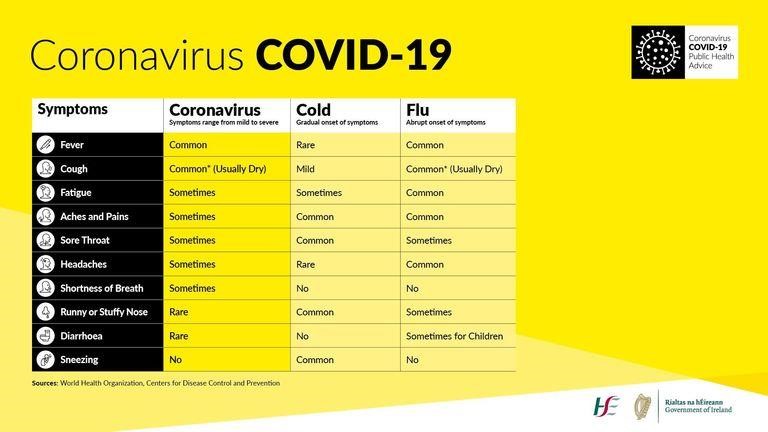 Tugann Treoirlínte Ordú Mhálta Éireann maidir le Garchabhair a Sholáthar san Ionad Oibre léargas gur dócha gurb iad rúin riospráide (braoiníní) ina bhfuil an víreas an bealach is tábhachtaí le tarchur; déantar iad seo a tháirgeadh nuair a bhíonn duine ionfhabhtaithe ag casacht nó ag sraothartach. Guidelines on Providing First Aid in the Workplace Tá dhá phríomhbhealach ann ar féidir le daoine a bheith ionfhabhtaithe le COVID-19:Is féidir táil a aistriú go díreach isteach i mbéal, súile nó srón daoine atá in aice láimhe (laistigh de 1m) nó a d’fhéadfaí a ionanálú isteach sna scamhóga.  Is féidir freisin go bhféadfadh duine a bheith ionfhabhtaithe trí theagmháil a dhéanamh le duine, le dromchla nó le réad atá éillithe le táil riospráide agus ansin teagmháil a dhéanamh lena aghaidh. Cúnamh Garchabhrach a sholáthar nuair nach féidir fadú fisiciúl sábháilte a dhéanamhChun an riosca a íoslaghdú, moltar duit go seachnóidh Freagróirí Garchabhrach BOOACDL dlúth-theagmháil le duine a bhféadfadh garchabhair a bheith ag teastáil mura bhfuil sé sin riachtanach i gcás éigeandála nó má tá Trealamh Cosanta Pearsanta (TCP) ar fáil. Ní bheifear in ann dlúth-theagmháil a sheachaint le duine a dteastaíonn cóireáil uaidh, ar ndóigh, i gcás go gcaithfidh sé bearta tarrthála éigeandála a sholáthar mar eachtra gabhála cairdiach, taom croí, tachtadh nó stróc. De réir treoirlínte Order of Malta Ireland Guidelines on Providing First Aid in the Workplace, nuair a bhíonn TCP ar fáil, ba cheart do Fhreagróirí Garchabhrach an chomhairle seo a leanas a chomhlíonadh:Sábháilteacht Suíomh: Ba cheart don Fhreagróir Garchabhrach sláinteachas maith láimhe a chleachtadh i gcónaí roimh agus tar éis Garchabhair a riar. TCP: Ba chóir don Fhreagróir Garchabhrach masc aghaidh máinliachta, cosaint súl, naprún agus lámhainní a chaitheamh.• Níor chóir don Fhreagróir Garchabhrach masc aghaidh, naprún, cosaint súl agus lámhainní a thabhairt roimhag dul isteach sa suíomh.  Déan measúnú maith ar othair - Suirbhé Príomhúil agus Tánaisteach de réir mar a cuireadh oiliúint ortLean an oiliúint (PHECC Clinical Practice Guidelines) le haghaidh measúnaithe agus cóireála in ordtosaíochta.Déan gach cóireáil a riartar a dhoiciméadú.• 	Iarr ar dhaoine eile nach bhfuil baint acu le cúnamh a sholáthar fanacht 2 mhéadar ar a laghad ón otherMá chuireann othar mothú go bhfuil sé tinn le teocht ard agus / nó comharthaí cosúil leis an bhfliú, déan teagmháil leis an dochtúir teaghlaigh agus leis an mbainistíocht láithreach chun é seo a thuairisciú. Féach an chéad chuid eile le haghaidh tuilleadh comhairle.Ba chóir masc aghaidh a chur ar fáil freisin don othar a fhéadfaidh é a thabhairt dóibh féin. Mura bhfuil an t-othar in ann an masc a thabhairt, e.g. gan aithne, ba cheart don Fhreagróir Garchabhrach an TCP a chur i bhfeidhm ar an othar. Cúnamh Garchabhrach a sholáthar do dhuine éigin a d’fhéadfadh a bheith siomptómach agus a bhfuil amhras ann go bhfuil COVID-19 aigeBa cheart réamhchúraimí caighdeánacha rialaithe ionfhabhtaithe a chur i bhfeidhm agus gach othar á chóireáil. Ba chóir cóireáil a chur ar othair de réir treoirlíntePHECC FAR Clinical Practice Guidelines, ach má tá cur i láthair ann mar atá mínithe sa ‘sainmhíniú cáis’ thuas ba chóir caitheamh leis an othar mar chás amhrasta COVID-19 agus moltar do Chéad Fhreagróirí teagmháil a dhéanamh láithreach leis an dochtúir teaghlaigh agus leis an mbainistíocht, chun treoir agus cúnamh a iarraidh.  Más féidir, iarr ar an othar masc aghaidh a chur ar a shrón agus a bhéal, mura bhfuil sé déanta acu cheana, agus déan teagmháil a theorannú trí fanacht siar 2m ar a laghad, más féidir, go dtí go mbeidh sin déanta ag an duine sin.Trealamh Cosanta Pearsanta (TCP)Agus Garchabhair á SholátharBa cheart go mbeadh rochtain ag na Freagróirí Garchabhrach ar TCP chun cur ar a gcumas freagairt d’iarrataí garchabhrach. Ba chóir do na Freagróirí Garchabhrach maisc aghaidhe, lámhainní agus naprúin a chaitheamh le haghaidh gach cás garchabhrach. Ní theastaíonn maisc FFP2 / N95 ach sa chás go bhfuil an baol ann go ndéanfar nósanna imeachta giniúna aerasóil - mar shampla le linn ACS nó bainistíocht aerbhealaigh.Athbheochan Cardascámhógach (ACS) & COVID-19Tá athbheochan cardashoithíoch láithreach (CPR) agus dífhibrileoir seachtrach uathoibrithe (DSU) a úsáid ríthábhachtach chun go mairfidh daoine a bhfuil gabhála cairdiach orthu. Má chinneann Freagróir Garchabhrach go bhfuil siad in ann ACS a sholáthar d’othar agus má fheictear go bhfuil riosca ionfhabhtaithe ann ó COVID-19 an chomhairle seo a leanas, mar atá mínithe in Treoirlínte Ordú Mhálta Éireann maidir le Garchabhair a Sholáthar san Ionad Oibre agus i Ba chóir go gcuirfí i bhfeidhm le nósanna imeachta freagartha éigeandála na scoile / an ionaid / na n-oifigí féin:Guidelines on Providing First Aid in the Workplace Téigh i dteagmháil leis an mbainistíocht láithreach chun cúnamh agus DSU a iarraidh Má tá masc agus lámhainní agat, bain úsáid astu (beidh ort do lámha a ní fós nuair a bhainfidh tú na lámhainní amach)Ní féidir ach ACS comhbhrúite amháin a sholátharNá tabhair anáil tarrthála ó bhéal go béalChun teagmháil leis an aerbhealach a sheachaint agus scaipthe braoiníní óna n-aerbhealach a laghdú, clúdaigh an béal agus an srón le éadach nó le ciarsúrSeachain aon teagmháil le do lámha leis an aerbhealach (mar shampla do lámha a chur sa bhéal) chun an riosca a laghdú má tá COVID-19 ag an duineCoinnigh do lámha ar shiúl ó d’aghaidh agus glan do lámha go maith (cuimilt  láimhe gallúnach agus uisce nó alcóil) a luaithe a chríochnaíonn tú ag freastal ar an othar.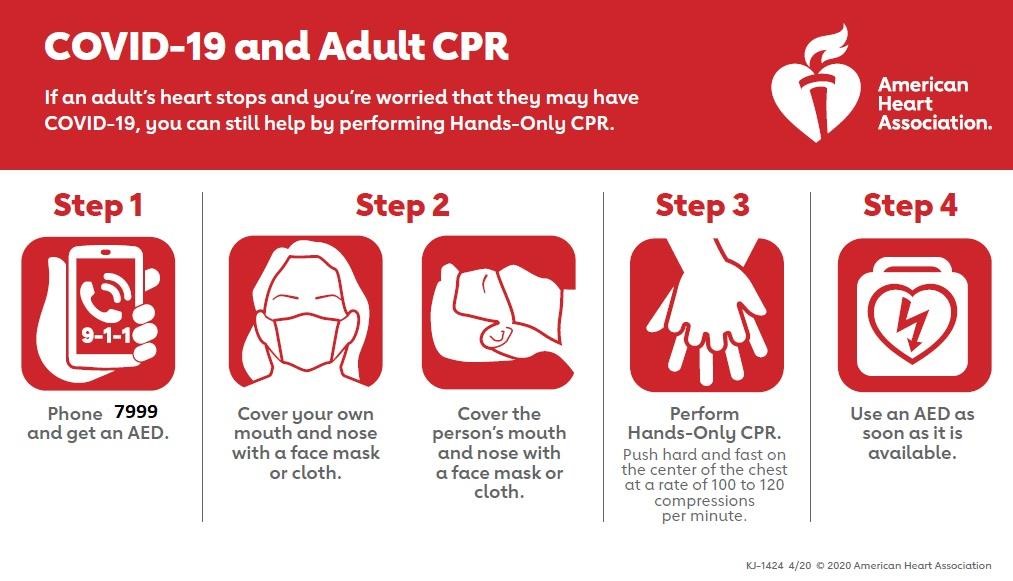 Sláinteachas Láimhe  Tar éis teagmhála garchabhair a sholáthar do dhuine aonair, ba cheart duit: Seachain teagmháil a dhéanamh le do bhéal, do shúile nó do shrón, mura ndearna tú do lámha a ghlanadh le déanaí tar éis duit teagmháil a dhéanamh leis an duine aonairWash your hands thoroughly with soap and warm water  • Mura bhfuil gallúnach agus uisce ar fáil, bain úsáid as sláintitheoir láimhe alcól-bhunaithe. Cé nach féidir sláinteachas láimhe a chur in ionad sláintíochta láimhe agus níochán láimhe go minic le gallúnach agus uisce te, tá sé tairbheach iad a úsáid nuair a bhíonn glanadh láimhe ag teastáil láithreach. Cuirfear sláintitheoir láimhe ar fáil do gach Freagróir Garchabhrach. Beidh stáisiúin sláintíochta láimhe ar fáil i ngach scoil / ionad / oifig. Nós Imeachta tar éis an eachtra GarchabhrachBa cheart an limistéar a theorannú ionas nach dtiocfaidh aon duine isteach laistigh de dhá mhéadar. Caithfear gach dromchla, a ndeachaigh an t-othar i dteagmháil leis, a ghlanadh lena n-áirítear:An limistéar iomlán a dhíghalrú agus a ghlanadh agus réitigh frithvíreasacha iomchuí a úsáidA chinntiú go ndéantar gach dromchla, achar urláir srl. a ghlanadh a ghlanadh go cuí• Ba chóir gach trealamh agus táirge glantacháin a mhála dúbailte agus a dhiúscairt de réir Threoirlínte BOOACDL.Déan an eachtra a dhoiciméadú agus tuairisc a thabhairt air de réir prótacal áitiúil agus Treoirlínte PHECC. Ba chóir foirmeacha tuairiscithe ar theagmhais a sheoladh ar ais chuig na Seirbhísí Corparáideacha. Gníomhaíochtaí má éiríonn an Freagróir Garchabhrach tinn tar éis dó teagmháil a dhéanamh le duine atá i mbaol  Ba chóir do Fhreagróirí Garchabhrach a tháinig i dteagmháil le daoine ar eol dóibh nó a bhfuil amhras orthu go bhfuil COVID19 monatóireacht a dhéanamh orthu féin le haghaidh comharthaí, (fiabhras, casacht, deacrachtaí análaithe / giorra anála, nó comharthaí eile) sna 14 lá tar éis teagmhála. Má tharlaíonn na hairíonna seo laistigh de 14 lá ón teagmháil, ba cheart dóibh iad féin a leithlisiú agus teagmháil a dhéanamh láithreach lena soláthraí cúraim sláinte. Ná tar ag obair:Má tá tú ag fulaingt le teocht nó le haon anacair riospráide (e.g. scornach tinn, casacht, srl). Má bhí aon siomptómden sórt sin agat le seacht lá anuasMá rinneadh diagnóisiú ort le COVID-19 (go dtí go gcuirtear in iúl duit go bhfuil sé sábháilte déanamh amhlaidh)Má bhí tú lasmuigh d’oileán na hÉireann le 14 lá anuas Má tá tú ag fanacht le torthaí tástála COVID-19Má tugadh comhairle duit féin a leithlisiú Ná bí ag obair ach má tá tú ar fónamhIf at any time you feel unwell at work / are exhibiting COVID-19 symptoms call your GP and advise school/centre/office manager.Eolas BreiseHSE Coronavirus (Covid-19)Gov.ie/CoronavirusOrder of Malta IrelandComhairle do Fhreagróirí Garchabhrach:Covid-19 : Comhairle chun tacú leis na Rialtais Filleadh ar an Ionad Oibre go Sábháilte | Freagróirí GarchabhrachMeitheamh 2020